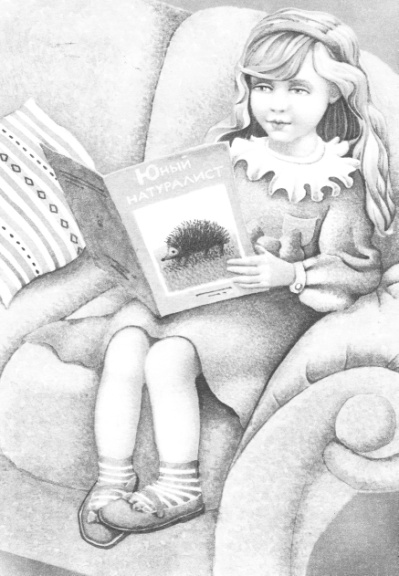 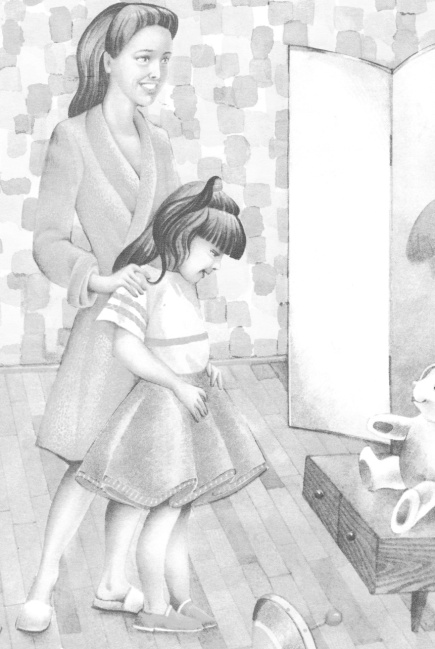 У Анжелы журнал. В журнале пишут  о ежах. Ежи – полезные и добрые животные.                            Мама купила Юле новую юбку.                     Красивая юбка! Юля рада:                     - Спасибо, мамочка!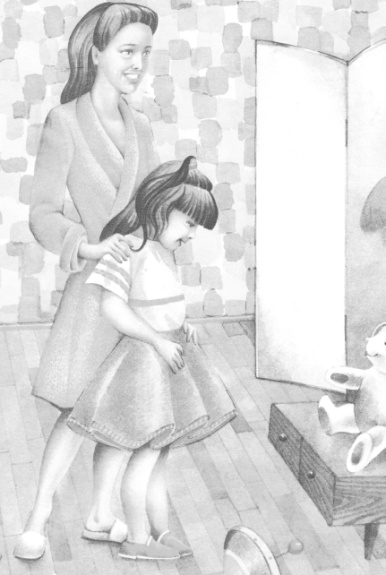 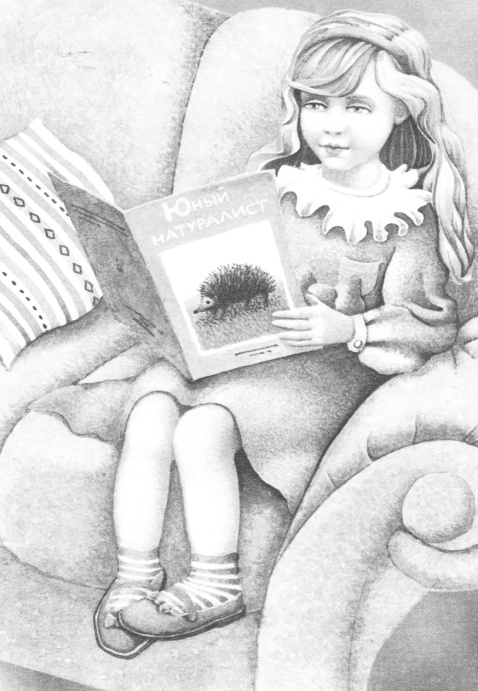                             Мама купила Юле новую юбку.                     Красивая юбка! Юля рада:                     - Спасибо, мамочка!У Анжелы журнал. В журнале пишут  о ежах. Ежи – полезные и добрые животные.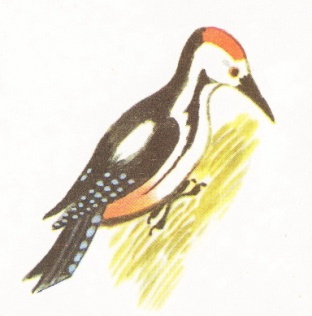 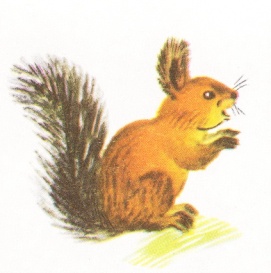 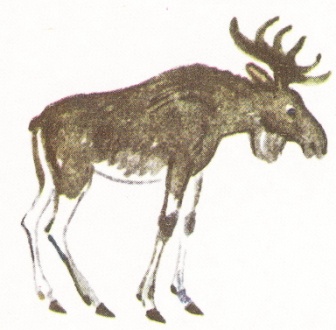 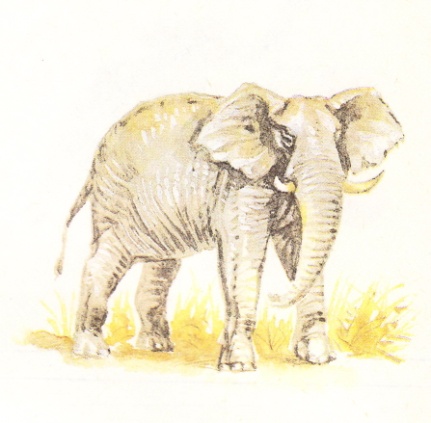 Хобот длинный, пасть с клыками, ноги кажутся столбами, как гора огромен он, догадались? это.                               	 В сосне дупло,                                в дупле тепло,                                 а кто в дупле живет в тепле?Все время стучит,деревья долбит, но их не калечит, а только лечит.Трав копытами касаясь, ходит по лесу красавец, ходит смело и легко, рога раскинув широко.	                               В сосне дупло,                                в дупле тепло,                                 а кто в дупле живет в тепле?                                          Все время стучит,                                               деревья долбит,                                                но их не калечит,                                                а только лечит.Мы произносим и слышим ______________.У, О, Ы, А, И – это _______________________.Подчеркни «лишнее»: т, с, п, з, к.Подчеркни мягкие согласные звуки:Липа, сирень, берёза, тополь.Подчеркни слово, где букв больше, чем звуков:Улица, медаль, зима, яма.Подчеркни слова с шипящими звуками:Цапля, Наташа, ужин, хвост, щека.Поставь в словах ударение.Воробей, юбка, весной, ошибка, фамилия.Мы произносим и слышим ______________.У, О, Ы, А, И – это _______________________.Подчеркни «лишнее»: т, с, п, з, к.Подчеркни мягкие согласные звуки:Липа, сирень, берёза, тополь.Подчеркни слово, где букв больше, чем звуков:Улица, медаль, зима, яма.Подчеркни слова с шипящими звуками:Цапля, Наташа, ужин, хвост, щека.Поставь в словах ударение.Воробей, юбка, весной, ошибка, фамилия.1.	Мы видим и пишем   ______________________.2.	Б, Ж, К, Р, Д – это _______________________.3.	Подчеркни «лишнее»: д, з, х, б, в.4.	Подчеркни мягкие согласные звуки:         Петя, Алёша, клён, пень.5.	Подчеркни слово, где букв больше, чем звуков:          Работа, мальчик, мама, юла.6.	Подчеркни слова с шипящими звуками:          Иголка, Алёша, лыжи, коса, щель.7.	Поставь в словах ударение.          Зайка, соловей, вода, уголок, гитара.1.	Мы видим и пишем   ______________________.2.	Б, Ж, К, Р, Д – это _______________________.3.	Подчеркни «лишнее»: д, з, х, б, в.4.	Подчеркни мягкие согласные звуки:         Петя, Алёша, клён, пень.5.	Подчеркни слово, где букв больше, чем звуков:          Работа, мальчик, мама, юла.6.	Подчеркни слова с шипящими звуками:          Иголка, Алёша, лыжи, коса, щель.7.	Поставь в словах ударение.          Зайка, соловей, вода, уголок, гитара.